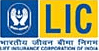 Begusarai Divisional Office,Vishnu Cinema Campus ,DeepShikha Road Vishwanath Nagar Begusarai Pin-851101					NOTICE  Extension of last date of submission of tender forms.This has reference to our Newspaper publication on 20.07.2023 in Newspaper(Hindustan Hindi) Begusarai edition and also published on LICI website www.licindia.com /Tender on 21.07.2023 inviting sealed tenders from Individuals/Firms/Trusts for letting  Sharing accommodation at Begusarai.The Competent Authority has extended the last date of submission of tender application up to 11.08.2023 till 3PM. Interested Individuals/Firms/Trusts may submit their application on prescribed formats.01.08.2023							sd/								Sr Divisional Manager